Методические рекомендации в помощь родителям  и воспитателям детей дошкольного возрастаИГРЫ И УПРАЖНЕНИЯДЛЯ РАЗВИТИЯ МЕЛКОЙ МОТОРИКИ РУК У ДЕТЕЙ 2-3 ЛЕТ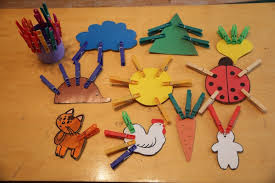 Составила воспитатель Ладонова Л.Н.Название: «Переложи игрушки»Содержание: Ребенок сидит за столом, перед ним высокий прозрачный сосуд, справа лежат мелкие предметы (пуговицы, фишки). Ребенок должен, держа сосуд левой рукой, правой бросать в него предметы. Затем фишки высыпаются на стол, и ребенок действует левой рукой.Название: пальчиковая игра «Дом и ворота»Содержание:На поляне дом стоит. Фигура «Дом»Ну, а к дому путь закрыт. Фигура «Ворота»Мы ворота открываем, Фигура «Ворота» открываютсяВ этот домик приглашаем Фигура «Дом»Название: «Погремушка»Содержание: Левой рукой ребенок держит бутылку, а правой рукой (щепотью или двумя пальцами (большим и указательным) берет по одной фасоли и опускает ее в бутылку. В конце закрыть бутылку крышкой и погреметь получившейся погремушкой.Название: пальчиковая игра «Дождик»Содержание:Дождик, дождик, поливай-Будет хлеба каравай,Будут булки, будут сушки,Будут вкусные ватрушки.Указательным пальцем одной руки постукивать по другой, образовать перед собой круг руками, похлопывать поочередно одной ладонью другую, соединить большой и указательный пальцы рук вместе, образовывая большой круг.Название: «Выгладим платочки для мамы»Содержание: Перед каждым ребенком – скомканный лист бумаги. Нужно, прижимая бумагу к столу большими пальцами обеих рук, разгладить остальными пальчиками лист так, чтобы ни один его край не остался загнутым.Название: «Дорожка»Содержание: Сделать на столе дорожку шириной 3-5 см, ограниченную с обеих сторон полосками бумаги. Предложите малышу посыпать ее манкой или пшеном. Крупу нужно брать тремя пальцами и стараться не просыпать за края дорожки.Название: «Волшебная бумага»Содержание: Ребенку дается лист бумаги или салфетка и предлагается ее смять. Получившийся «шарик» можно бросать в корзину с расстояния.Название: Маты для выкладыванияСодержание: Ребенку предлагается картинка - мат, на которой изображен узор. Необходимо выложить мелкие предметом так, чтобы получился узор.Название: «Волшебная ложечка»Содержание: Поставить на поднос 2 чашки: слева чашку с крупой, справа – пустую. Двигая рукой ребенка, покажите ему, как надо брать крупу ложкой. Осторожно поднесите ложку к пустой чашке и опрокиньте над ней. Задача: пересыпать всю крупу в пустую чашку.Название: «Игры с карандашом»Содержание:  Детям раздаются гранёные карандаши. Ребёнок помещает карандаш между ладонями и вращает, перемещая его от основания ладоней к кончикам пальцев. Удержать карандаш каждым согнутым пальцем. Удерживать карандаш пальцами, расположенными так: указательный и безымянный сверху, средний и мизинец - снизу.Название: «Работа с резинкой»Содержание: Между указательным и средним пальцами натянуть тонкую канцелярскую резинку. Перебирать эту резинку (как струны гитары) указательным и средним пальцами другой руки. Снимать резинку попеременно пальцами правой и левой руки (указательным, средним и т. д.).Название: «Волшебный мешочек»Содержание: Один из двух одинаковых наборов мелких игрушек нужно поместить в мешочек. Игрушки из такого же набора по одной показываются ребёнку. Он должен на ощупь выбрать из мешочка такую же игрушку. Через 2-3 занятия ребёнок должен сам узнавать предметы на ощупь, не ожидая показа парной.Название: «Игры с шариками»Содержание: Попасть шариком в цель (в игрушку).Прокатить шарик по столу: подтолкнуть правой, поймать левой рукой.Держать шарик большим и указательным пальцем, большим и средним пальцем и т. д. удержать шарик одним согнутым пальцем.Название: «Макароны, горох, фасоль, разные семечки»Содержание: «Золушка»: насыпьте фасоль и горох (или разные виды макарон) в одну и ту же емкость и попросите ребенка отделить одно от другого.Усложненный вариант: попросите ребенка братьгорошины большим и средним, большим и безымянным, большим и мизинцем. Пересыпайте макароны, фасоль или горох из одной емкости в другую с помощью ложки. Ложка должна быть глубокая, чтобы не рассыпать материалы.Название:  «Пуговица»Содержание: Играют два человека. Перед ними лежат два одинаковых набора пуговиц, в каждом из которых ни одна пуговица не повторяется. У каждого игрока есть игровое поле - это квадрат, разделенный на клетки. Начинающий игру выставляет на своем поле 3 пуговицы, второй игрок должен посмотреть и запомнить, где какая пуговица лежит. После этого первый игрок закрывает листком бумаги свое игровое поле, а второй должен на своем поле повторить то же расположение пуговиц. Чем больше в игре используется клеток и пуговиц, тем игра становится сложнее. 